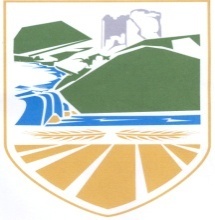 СЛУЖБЕНИ ГЛАСНИКOПШТИНЕ ВУКОСАВЉЕA K Т И   С К У П Ш Т И Н Е   О П Ш Т И Н Е BOSNA I HERCEGOVINAREPUBLIKA SRPSKAOPŠTINA VUKOSAVLJESKUPŠTINA OPŠTINEVUKOSAVLJE      Na osnovu člana 36. Statuta opštine Vukosavlje (“Službeni glasnik opštine Vukosavlje“ broj: 6/17), a nakon razmatranja Izvoda iz Zapisnika sa 29. sjednice Skupštine opštine Vukosavlje održane 26.08.2019. godine, Skupština opštine Vukosavlje na svojoj 30. sjednici održanoj dana 26.09.2019. godine, donijela je:Z A K LJ U Č A KO USVAJANJU IZVODA IZ  ZAPISNIKA SA XXVIII SJEDNICE SKUPŠTINE OPŠTINEI     Usvaja se Izvod iz Zapisnika sa 29. sjednice Skupštine opštine Vukosavlje održane 26.08.2019.godine. II     Ovaj Zaključak stupa na snagu danom  donošenja, a biće objavljen u “Službenom glasniku opštine Vukosavlje“.Broj: 01/1-013-38-2 /19	                                                          PREDSJEDNIKDatum:26.09.2019.g.                                                                  Zehid Omičević, s.r.27. септембар  2019.         _ ___ Службени гласник општине Вукосавље       _     Број     9_   РЕПУБИКА СРПСКА                                                                                     ОПШТИНА ВУКОСАВЉЕ - Скупштина општинеВукосавље                                                                                             На основу члана 36. Статута општине Вукосавље ( Службени гласник општине Вукосавље број 6/17 ) , те на основу члана 39.став 4 . и чланова 46. , 47 и 48. став 1. Закона о буџетском систему („Службени гласник Републике Српске “ , број ; 121/12, 52/14, 103/15 и 15/16) , Скупштина општине Вукосавље на својој 30.сједници одржаној дана 26.09.2019.године доноси следећу : О Д Л У К Уо усвајању  извршења буџета општине Вукосављеза период 01.01. до 30.06.2019.годинеЧлан 1.Доноси се одлука о усвајању извршења плана буџета  Општине Вукосавље за период 01.01. до 30.06.2019.године , а како слиједи : ПРИХОДИРАСХОДИ Разлика текућих прихода  над текућим расходима је= 823.900,00 КМ  – расходи 810.343,00 КМ = 13.557,00 КМРазлика капиталних издатака над капиталним примитцима  јe.........0,00 KM -   55.368,00 КМ = 1-55.368,00 КМ у корист издатака .Укупни резултат пословања је – 41.811,00 KM . Приходи 823.900,000 + пшримици,00 = 823.900,00 KM Расходи 81.343,00 + издаци 55.368,00= 865.711,00 КМ Разлика примитака и прихода над расходима и издацима је -41.811,00 КМ.Члан 3.За реализацију ове Одлуке задужује се Одсјек за буџет  . Члан 4.Ова одлука ступа на снагу даном доношења , а биће објевљена у „Службеном гласнику општине Вукосавље“ . Број : 01/1-013-38-3/19                                                  ПРЕДСЈЕДНИК Датум :26.09.2019.г.                                                   Зехид Омичевић, с.р.  27. септембар  2019.         _ ___ Службени гласник општине Вукосавље       _     Број     9_BOSNA I HERCEGOVINAREPUBLIKA SRPSKAOPŠTINA VUKOSAVLJESKUPŠTINA OPŠTINEVUKOSAVLJENa osnovu člana 36. tačka 23. Statuta opštine Vukosavlje ( “Službeni glasnik opštine Vukosavlje “ broj: 6/17), a u skladu sa članom 56 stav 1. Zakona o službenicima i namještenicima u organima jedinice lokalne samouprave (Službeni glasnik Republike Srpske  broj: 97/16) , Skupština opštine Vukosavlje na svojoj 30. sjednici održanoj dana 26.9.2019 godine , donosi :RJEŠENJEo razrješenju od dužnosti  Načelnika Odjeljenja za finansije Opštinske uprave  VukosavljeIDaliborka (Anđelko) Stanković, diplomirani ekonomista iz Vukosavlja, zbog razloga podnošenja ostavke u pisanoj formi, razrješava  se dužnosti Načelnika Odjeljenja za finansije Opštinske uprave  Vukosavlje sa danom 19.9.2019.godine.IIOvo Rješenje stupa na snagu danom donošenja i biće objavljeno u “Službenom glasniku opštine Vukosavlje”.O b r a z l o ž e nj eDana 16.9.2019.godine Daliborka Stanković načelnica  Odjeljenja za finansije Opštinske uprave  Vukosavlje podnjela je u pisanoj formi ostavku na dužnost Načelnika odjeljenja za finansije  (broj:, a saglasno članu 55.stav 3. tačka 2. Zakona o službenicima i namještenicima u organima jedinice lokalne samouprave Republike Srpske (Službeni glasnik Republike Srpske " broj: 97/16).Članom 56. Zakona predviđeno je da Skupština opštine u roku od 15 dana od dana nastupanja razloga za razrješenje donese rješenje o razrješenju, te je temeljem toga Skupština opštine Vukosavlje  na sjednici održanoj 29.6.2019.g. donjela  rješenje kao u izreci.Uputa o pravnom sredstvu:Protiv ovog Rješenja može se izjaviti žalba Odboru za žalbe opštine Vukosavlje u roku od 15 dana od dana dostavljanja Rješenja.Broj: 01/1-013-38-4/19                                                  PREDSJEDNIKDatum, 26. 9.2019. g.                                                  Zehid Omičević, s.r.27. септембар  2019.         _ ___ Службени гласник општине Вукосавље       _     Број     9_BOSNA I HERCEGOVINAREPUBLIKA SRPSKAOPŠTINA VUKOSAVLJESKUPŠTINA OPŠTINEVUKOSAVLJE                                                                                                                                                                                         Na osnovu člana 36. Statuta opštine Vukosavlje (“Službeni glasnik opštine Vukosavlje“ broj: 6/17), Skupština opštine Vukosavlje na svojoj 30. sjednici održanoj dana 26.09.2019.g. donijela je sljedeći:ZAKLJUČAKO OBAVEZI RACIONALNOG RASPOLAGANJA LJUDSKIM RESURSIMA U OPŠTINSKOJ UPRAVI VUKOSAVLJEI     Skupština opštine Vukosavlje obavezuje Načelnika opštine da s ciljem realizacije planskih zadataka predviđenih Strategijom razvoja opštine Vukosavlje i godišnjim programima i planovima rada koje su usvojili predstavnički i upravno-izvršni organi Opštine vodi računa o mjerama maksimalnog korištenja vlastitih kadrovskih resursa što podrazumijeva da u slučaju upražnjenih pozicija ili radnih mjesta ne vrši prijem novih  službenika, namještenika ili rukovodilaca (načelnika odjeljenja ili službi) , već da vrši popunu tih radnih mjesta i pozicija na način preraspoređivanja trenutno zaposlenih, rukovodilaca, službenika i namještenika, ili da njihove poslove rasporedi na druge službenike, rukovodioce  ili namještenike.II     Ovaj Zaključak stupa na snagu danom donošenja, a biće objavljen u „Službenom glasniku opštine Vukosavlje“.Broj: 01/1-013-38-4-1 /19	                                             PREDSJEDNIKDatum:26.09.2019.g.                                                   Zehid Omičević, s.r.27. септембар  2019.         _ ___ Службени гласник општине Вукосавље       _     Број     9_BOSNA I HERCEGOVINAREPUBLIKA SRPSKAOPŠTINA VUKOSAVLJESKUPŠTINA OPŠTINE	VUKOSAVLJENa osnovu člana 36. Statuta opštine Vukosavlje (Službeni glasnik opštine Vukosavlje broj 6/17) , a u skladu sa članom 134.stav 2. tačka 4. Zakona o osnovnom vaspitanju i obrazovanju Službeni glasnik Republike Srpske 44/17 i 31/18) i članom 5. i 6. Pravilnika o radu i postupku izbora i razrješenja članova školskog odbora broj:07.032020-480/18 od 15.02.2018.g., Skupština opštine Vukosavlje na svojoj 30. sjednici održanoj 26.09.2019. godine donosi sljedeću:ODLUKUO IZBORU  ČLANA ŠKOLSKOG ODBORA  PREDSTAVNIKA LOKALNE SAMOUPRAVE U JAVNOJ  USTANOVI  OSNOVNA ŠKOLA  „ALEKSA ŠANTIĆ“ VUKOSAVLJEI       Mirza Hadžidedić, bachelor biljne proizvodnje iz Vukosavlja bira se kao predstavnik lokalne samouprave za člana Školskog odbora Javne ustanove Osnovna škola „Aleksa Šantić“ Vukosavlje za mandatni period 2019/2023.godine.II       Odluka stupa na snagu danom donošenja a biće objavljena u „Službenom glasniku opštine Vukosavlje“.Broj: 01/1-013-38-5/19                                                   PREDSJEDNIKDatum: 26.09.2019.g.                                                  Zehid Omičević, s.r. 27. септембар  2019.         _ ___ Службени гласник општине Вукосавље       _     Број     9_BOSNA I HERCEGOVINAREPUBLIKA SRPSKAOPŠTINA VUKOSAVLJESKUPŠTINA OPŠTINE	VUKOSAVLJENa osnovu člana 36.Statuta opštine Vukosavlje (Službeni glasnik opštine Vukosavlje broj 6/17) , Skupština opštine Vukosavlje na svojoj 30. sjednici održanoj 26.09.2019. godine donosi sljedeću:ZAKLJUČAKO POKRETANJU POSTUPKA ZA DAVANJE SAGLASNOSTI ZA IZGRADNJU PRISTUPNOG PUTA ZA POTREBE MHE „CIJEVNA 7“I      Skupština opštine Vukosavlje prihvata inicijativu iz akta Firme „ELPO“ , d.o.o. Banja Luka za davanje saglasnosti za izgradnju pristupnog puta za potrebe MHE „Cijevna 7“.II     Obavezuje se Načelnik opštine da  putem Opštinske uprave provede  postupak i na osnovu relevantnog činjeničnog stanja, a saglasno materijalnom pravu predloži Skupštini opštine Vukosavlje donošenje odgovarajućih akata.III     Ovaj Zaključak stupa na snagu danom donošenja i biće obajavljen u „Službenom glasniku opštine Vukosavlje“.Broj:01/1-013-38-6/19                                                 PREDSJEDNIKDatum:26.09.2019.g.                                                Zehid Omičević, s.r.27. септембар  2019.         _ ___ Службени гласник општине Вукосавље       _     Број     9_С А Д Р Ж А ЈАКТИ СКУПШТИНЕ ОПШТИНЕ	1.Закључак о усвајању Извода из записника са 29.сједнице Скупштине    општине Вукосављe.....................................................................................................12.Одлука о усвајању извршења Буџета општине Вукосавље за    период 01.01. до 30.6.2019.године................................................................................23.Рјешење о разрјешењу Далиборке Станковић, начелника одјељења за   финансије општинске управе Вукосавље.......................................................................44.Закључак о обавези рационалног располагања људским ресурсима у    Општинској управи Вукосавље.....................................................................................55.Одлука о избору члана Школског одбора представника локалне    самоуправе у Јавној установи Основна школа „Алекса Шантић“ Вукосавље..................66.Закључак о покретању поступка за давање сагласности за изградњу    приступног пута за потребе ХНЕ „Цијевна 7“...............................................................7Службени гласник општине ВукосављеМусе Ћазима Ћатића 163,74470 Вукосављеe-mail:  opstina@vukosavlje.gov.baтел/fax: +387 (0)53/ 707-702Одговорни уредник:Сафет Субашић, секретар СО-е.         Петак, 27. септембар  2019.г.ВУКОСАВЉЕБрој 9/19Издаје:Скупштина општине ВукосављеИзлази по потреби Жиро-рачун  број: 5553000040663626 Нова Банка, А.Д. Бања Лука Испостава Модричаред брназив приходаконтоплан 2019.г.остварено 30.06.2019.г.1.Порeски приход7100001.367.584,00674.016,002.Непорески приходи 720000426.652,0066.557,003.Текући грантови 7300003.000,004.455,004.Расходи обрачунског карактера 77000000,005.Трансфери од вишег нивоа власти 780000203.777,0078.872,00УКУПНО :2.001.013,00823.900,006.Капитални грантови 8000000,000,007.Распоред суфицита 2018.године300.000,000,00СВЕГА :2.301.013,00823.900,00ред брназив расходаконтоплан 2019.г.остварено 30.06.2019.г.1.Расходи за лична примања 4110001.071.929,00474.525,002.Расходи материјала и услуга 412000399.622,00162.529,003.Субвенција 41400025.000,007.000,004.Грантови 415000133.000,0050.799,005.Дознаке за социјално угрожене 416000274.399,00115.490,006.Амортизација  4800000,000,007.Будетска резерва5.400,000,00СВЕГА :1.912.677,00810.343,008.Капитални трошкови  500000388.336,0055.368,00УКУПНО :2.301.013,00865.711,00